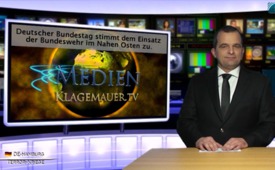 Deutscher Bundestag stimmt dem Einsatz [...]der Bundeswehr im Nahen Osten zu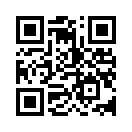 Die Türkei hat die Unterstützung der NATO an ihrer Grenze nach Syrien gefordert. Nach offizieller Verlautbarung würde die syrische Armee immer wieder auf türkisches Gebiet schießen.Die Türkei hat die Unterstützung der NATO an ihrer Grenze nach Syrien gefordert. Nach offizieller Verlautbarung würde die syrische Armee immer wieder auf türkisches Gebiet schießen. Worüber aber kaum gesprochen wird, sind die Provokationen, die von Seiten der Türkei immer wieder gegenüber Syrien stattfinden. Diese reichen vom einfachen Beschuss bis hin zu illegalen Waffenlieferungen. Der NATO-Rat in Brüssel hatte den Bündnisfall (gegen Syrien) bereits vor einigen Wochen beschlossen und der Deutsche Bundestag mit überwältigender Mehrheit der Entsendung von 350 Soldaten mit dem neusten Modell des Raketenabwehrsystems Patriot zugestimmt. Aus Fachkreisen ist aber deutlich zu hören, dass dieses System nur zum Abfangen von Raketen und Flugzeugen geeignet ist, nicht aber für einfache Artillerie-Blindgänger, vor denen sich die Türkei angeblich so fürchtet  Es ist doch längst offenkundig, dass es hier um völlig andere Zusammenhänge und Interessen geht. Damit ist der Beginn des Dritten Weltkrieges mit deutscher Beteiligung plötzlich denkbar geworden und in bedrohliche Nähe gerückt.von uwQuellen:Schweizer Radio DRS, Deutschlandfunk, B5-aktuell Kölner Stadtanzeiger vom 7.1.2013Das könnte Sie auch interessieren:#Bundeswehr - www.kla.tv/BundeswehrKla.TV – Die anderen Nachrichten ... frei – unabhängig – unzensiert ...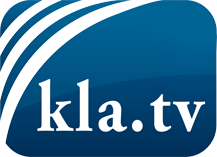 was die Medien nicht verschweigen sollten ...wenig Gehörtes vom Volk, für das Volk ...tägliche News ab 19:45 Uhr auf www.kla.tvDranbleiben lohnt sich!Kostenloses Abonnement mit wöchentlichen News per E-Mail erhalten Sie unter: www.kla.tv/aboSicherheitshinweis:Gegenstimmen werden leider immer weiter zensiert und unterdrückt. Solange wir nicht gemäß den Interessen und Ideologien der Systempresse berichten, müssen wir jederzeit damit rechnen, dass Vorwände gesucht werden, um Kla.TV zu sperren oder zu schaden.Vernetzen Sie sich darum heute noch internetunabhängig!
Klicken Sie hier: www.kla.tv/vernetzungLizenz:    Creative Commons-Lizenz mit Namensnennung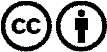 Verbreitung und Wiederaufbereitung ist mit Namensnennung erwünscht! Das Material darf jedoch nicht aus dem Kontext gerissen präsentiert werden. Mit öffentlichen Geldern (GEZ, Serafe, GIS, ...) finanzierte Institutionen ist die Verwendung ohne Rückfrage untersagt. Verstöße können strafrechtlich verfolgt werden.